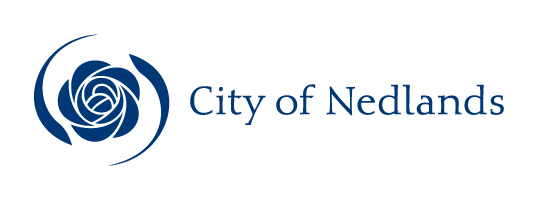 MinutesChief Executive Officer Performance Review Committee Meeting6 August 2019ATTENTIONThis is a Committee which has only made recommendations to Council. No action should be taken on any recommendation contained in these Minutes. The Council resolution pertaining to an item will be made at the next Ordinary Meeting of Council following this meeting.Table of ContentsDeclaration of Opening	3Present and Apologies and Leave Of Absence (Previously Approved)	31.	Public Question Time	42.	Addresses By Members of the Public (only for items listed on the agenda)	43.	Disclosures of Financial Interest	44.	Disclosures of Interests Affecting Impartiality	45.	Declarations by Members That They Have Not Given Due Consideration to Papers	46.	Confirmation of Minutes	47.	Closure of Meeting to the Public	58.	Items for Discussion	58.1	CEO Performance Review – Six Month Probationary Period	59.	Date of next meeting	6Declaration of Closure	6City of NedlandsMinutes of a meeting of the Chief Executive Officer Performance Review Committee held in the Committee Room at City of Nedlands Administration Building on Tuesday 6 August 2019 at 4 pm.Declaration of OpeningThe Presiding Member declared the meeting open at 4 pm and drew attention to the disclaimer below.(NOTE: Council at its meeting on 24 August 2004 resolved that should the meeting time reach 11.00 p.m. the meeting is to consider an adjournment motion to reconvene the next day).Present and Apologies and Leave Of Absence (Previously Approved)Councillors	His Worship the Mayor, R M C Hipkins	(Presiding Member)Councillor I S Argyle	Dalkeith WardCouncillor C M de Lacy	Hollywood WardCouncillor J D Wetherall	Hollywood WardCouncillor N B J Horley	Coastal Districts WardCouncillor L J McManus	Coastal Districts Ward Staff	Mr M A Goodlet (from 4.50 pm – 5.05 pm)	Chief Executive Officer	Ms S Mettam	Manager Human ResourcesPublic	Nil.Press	Nil.Leave of Absence		Nil.(Previously Approved)Apologies		Councillor T P James	Melvista WardDisclaimerMembers of the public who attend Council meetings should not act immediately on anything they hear at the meetings, without first seeking clarification of Council’s position. For example by reference to the confirmed Minutes of Council meeting. Members of the public are also advised to wait for written advice from the Council prior to taking action on any matter that they may have before Council.Any plans or documents in agendas and minutes may be subject to copyright. The express permission of the copyright owner must be obtained before copying any copyright material.Public Question Time	A member of the public wishing to ask a question should register that interest by notification in writing to the CEO in advance, setting out the text or substance of the question. Questions tabled at the meeting may be unable to be answered due to the requirement for technical research and will therefore be answered direct afterwards.	Questions must relate to a matter contained within the agenda of this meeting.	Nil. Addresses By Members of the Public (only for items listed on the agenda)Addresses by members of the public who have completed Public Address Session Forms will be invited to be made at this point.Nil. Disclosures of Financial Interest The Presiding Member reminded Councillors and Staff of the requirements of Section 5.65 of the Local Government Act to disclose any interest during the meeting when the matter is discussed.There were no disclosures of financial interest.Disclosures of Interests Affecting ImpartialityThe Presiding Member reminded Councillors and Staff of the requirements of Council’s Code of Conduct in accordance with Section 5.103 of the Local Government Act.There were no disclosures affecting impartiality.Declarations by Members That They Have Not Given Due Consideration to PapersNil. Confirmation of MinutesNil.Closure of Meeting to the PublicIn accordance with Standing Orders and for the convenience of the public, the Presiding Member is to notify the members of the public that the meeting will be closed for item 8.1 – CEO Probationary Review in accordance with Section 5.23(2)(a) of the Local Government Act to allow discussion on the following confidential items.There were no members of the public present. Items for DiscussionNote: Regulation 11(da) of the Local Government (Administration) Regulations 1996 requires written reasons for each decision made at the meeting that is significantly different from the relevant written recommendation of a committee or an employee as defined in section 5.70, but not a decision to only note the matter or to return the recommendation for further consideration.CEO Performance Review – Six Month Probationary PeriodChief Executive Officer (CEO) Mr Mark Goodlet commenced his five-year Employment Contract with the City of Nedlands on 5 March 2019.   Mr Goodlet’s Employment Contract includes a six-month probationary period during which time his performance in the role as CEO is to be assessed. Mr Goodlet’s probationary period ends on 6 September 2019.  Council as the employer of the CEO is required to assess and make a determination as to whether Mr Goodlet’s performance as CEO is assessed as “satisfactory” or “unsatisfactory” and make a recommendation to Council about confirmation of his employment. The CEO Performance Review Committee is required to assess the CEO’s performance and make a recommendation to Council. 	The CEO’s Employment Contract includes:Schedule of Duties and Responsibilities (Confidential Attachment 1); and Key Results Areas (Confidential Attachment 2).	Mr Goodlet has prepared a report on his work as CEO leading up to his 6-month probation review date. (Confidential Attachment 3).The Manager Human Resources, Shelley Mettam left the meeting at 4.25 pm. Chief Executive Officer, Mark Goodlet joined the meeting at 4.50 pm.Chief Executive Officer, Mark Goodlet left the meeting at 5.05 pm.Put MotionMoved - Councillor WetherallSeconded - Councillor McManusThat the Motion be put.CARRIED 4/2 (Against: Mayor Hipkins & Cr Argyle)Moved – Councillor Wetherall  Seconded – Councillor McManus Committee RecommendationThe Committee recommends to Council that the performance of Mr  Goodlet is satisfactory and supports the continuation of his employment at the City of Nedlands beyond the probation period.CARRIED 5/1 (Against:Cr Argyle)Date of next meetingThe next meeting of this Committee is to be advised.Declaration of ClosureThere being no further business, the Presiding Member declared the meeting closed at 5.25 pm.